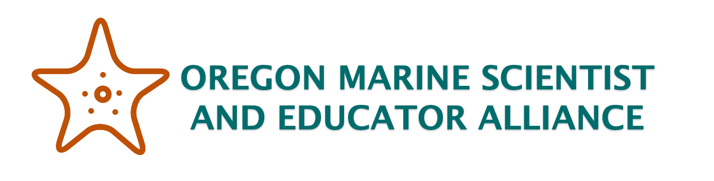 Beachgrass Ecosystem ServicesIdentifying ImpactsEssential Question 1:  What ecosystem services do beachgrasses and dunes provide? 
What are some of the potential positive and negative impacts of beachgrasses and dune formation?Positive:Beachgrasses build dunes that protect against sea level rise and storms, which are becoming more frequent/intense due to climate change.
 Dunes provide habitat for native species, such as the endangered Western snowy plover.
Beachgrasses and dunes store carbon, which can help mitigate the effects of climate change.
Dunes provide recreation areas for humans. Negative:Beachgrasses outcompete and reduce habitat for native and endangered dune species.
The dunes that beachgrasses build often block views for homes on the coast (many of these homes, such as at Pacific City, are vacation or second homes).